PANGKALAN DATA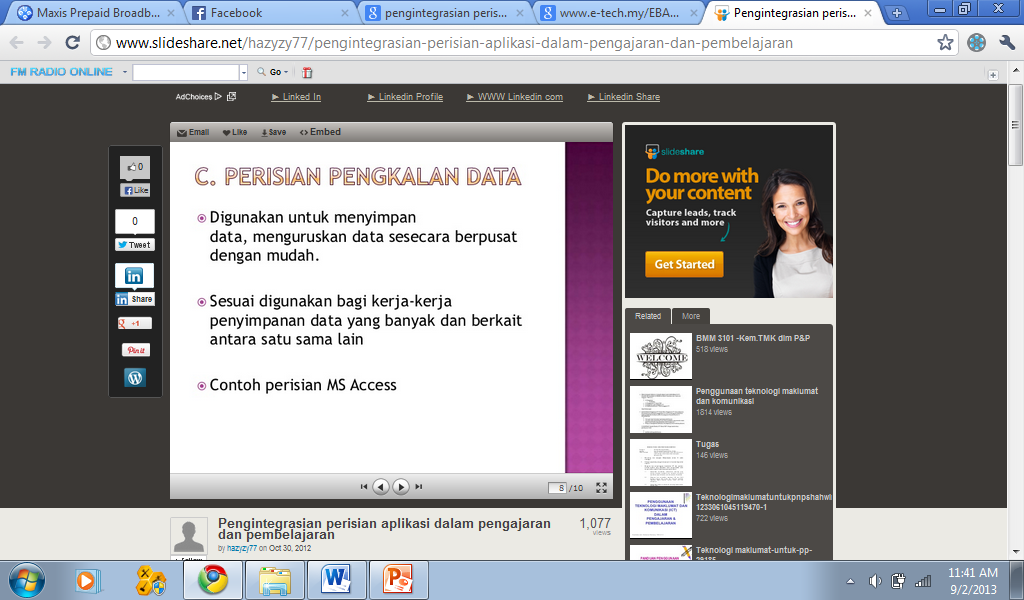 